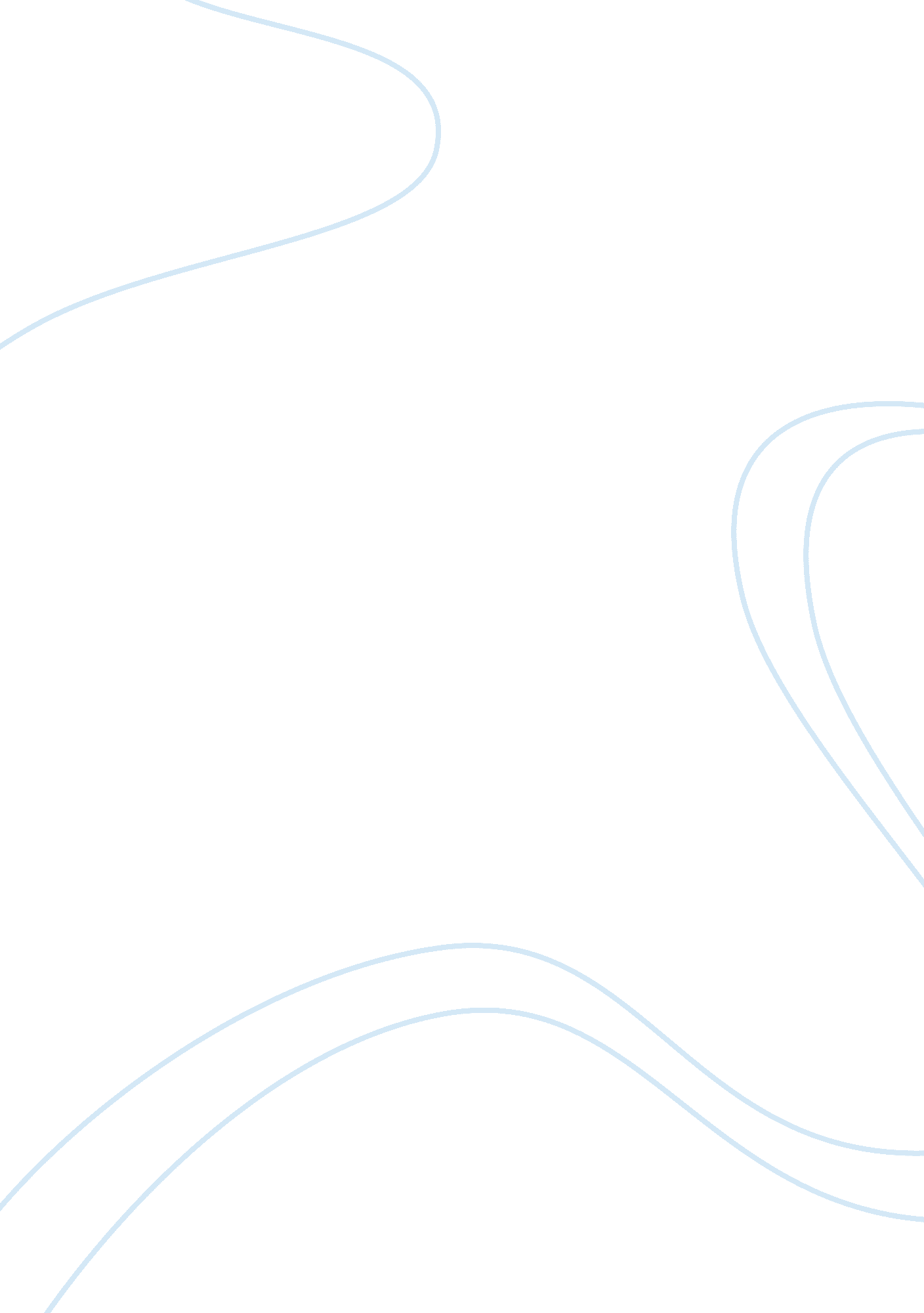 Rivarly between ronald reagan and richard nixon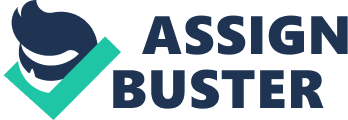 Ronald Reagan has been respected as a standout amongst the best and famous leaders of the United States. He was the 40th President of the United States and was additionally the most seasoned to have at any point been chosen into office at 69 years old. Ronald Reagan was conceived in Tampico, Illinois on February sixth, 1911. He experienced childhood in Dixon, Illinois since his family moved around the territory of Illinois as his dad more than once exchanged occupations. He moved on from Dixon High School and went to learn at Eureka College. There, he played football, track, was a commander on the swim group and filled in as understudy board president. He graduated in 1932 and started to fill in as a radio games commentator. While he was working in South Carolina, Reagan completed a screen test for Warner Brothers. The studio gave him an agreement and he went ahead to star in numerous motion pictures. He wedded in 1940 to performing artist Jane Wyman and had two children, Maureen and Michael. In 1948, they separated. Reagan is the main leader of the US that has ever been separated. In 1952, Reagan wedded performer Nancy Davis and they likewise had two youngsters, Patricia and Ronald. Backpedaling to World War II, Reagan had been precluded from battle since he had awful visual perception. He invested whatever is left of his energy in the Army making preparing recordings for the troops. Presently in light of the fact that he didn’t get the endorsement for battle, Reagan went ahead to star in publicity films that extremely edged on the battle against socialism and the war. Through 1947 “ 1952 and 19591960, Reagan filled in as the leader of the Screen Actors Guild. While he was serving, he affirmed before the HUAC or the House Un-American Activities Committee. The declaration involved the examination of performing artists scheming with communists and taking part in radical exercises. In spite of the fact that Reagan declined to name names before the HUAC, numerous trust that he did as such secretly outside of general society eye. Amid the traverse of 19541962, Reagan facilitated a week after week TV program called “ The General Electric Theater”. He always voyaged everywhere throughout the Unites States as an advertising rep for GE (General Electric). He gave business converses with the everyday citizens and laborers where he stood up on subjects, for example, the legislature having excessively control and inefficient spending of cash. Those subjects were to be later known as the numerous things that Reagan would center around amid his administration. Reagan amid his more youthful years was known to be a Democrat and battled for the Democratic competitors yet he later developed more moderate and in the long run joined the Republican party in the mid 1960s. In 1964, Reagan came into the political world after he put forth a strong effort, surely understood discourse for the crusade of the Republican applicant Barry Goldwater. In two years, he would overcome Democrat Edmund Brown Sr. in the race for legislative leader of California by around a million votes. He got re-chose in 1970 for a moment term. In 1968 and 1976, Reagan unsuccessfully had relations with for the Republican presidential selection. In spite of the fact that in 1980, Reagan got the endorsement of his gathering. That year, in the general race Reagan kept running against President Jimmy Carter. Reagan won the race by a discretionary edge of 489-49 by a 51% of the prevalent vote. After Reagan’s introduction, after two months, there was a death endeavor. Despite the fact that the shot went through on of Reagan’s lungs, only 7 two months after the fact he was working once more. Reagan’s first goes about as president were centered around the local issues, for example, attempting to decrease the administration’s control of the general population’s day by day lives and their cash. He likewise made tax breaks that were known as “ Reaganomics”. Despite the fact that Reagan decreased duties, he expanded the spending on military deadly implements. He was focused on making the United States a respectable power house. Another of his household changes was his work to deregulate the workings of organizations. In spite of the fact that at first the general population had suspected that the tax breaks Reagan had made were gainful, the general population soon found the blemish of Reaganomics. The imperfection being that it made spending deficiencies and added to a lot of national obligation. Another of its defects was that its arrangements were in what might appear to have been a stream impact, implying that people in general would get benefits a considerable measure slower than they had initially envisioned. These defects wound up one of Reagan’s disappointments as a President. Reagan affected history in 1981, when he selected the principal lady to the U. S. Incomparable Court, Sandra Day O’Connor. Reagan’s significant disappointment as a president comprised of three things: The mix-up to send Marines to Lebanon bringing about 241 setbacks, the measure of cash that he had thrusted into the atomic weapons contest with the Soviet Union amid the Cold War bringing about expanding the National Debt, and the shady occurrence in which Reagan had been thought to have consulted with Iran the exchange of weapons for prisoners. Richard Nixon is a standout amongst the most contrarily notable presidents in U. S. history. This was on account of people in general saw him as a criminal for his interest in unlawful exercises and his nearly reprimand. Nixon was the 37th leader of the United States and he will be recalled just as a criminal. Conceived on January ninth, 1913 in Yorba Linda, California, Richard Nixon was one of five kin. Nixon grew up with outrage towards his working conditions and had an overwhelming feeling of aspiration. Nixon went to Whittier College, where he was chosen understudy president. In 1934, Nixon graduated and went ahead to gain a law degree from Duke. After his opportunity in school Nixon came back to California where he started filling in as a lawyer. Richard Nixon wedded in 1940 to Thelma Ryan and wound up having two kids, Patricia and Julie. At the point when World War II began he joined the Navy, where he filled in as operational officer in the Pacific Ocean. After World War II, Ricard Nixon started down the way of his political vocation. This began after he beat a Democrat for portrayal of California in the United States House of Representatives. He served on the HUAC and rose to political spotlight through an examination concerning Alger Hiss. Nixon stressed a few people with his contentions on Communism and other political enemies, yet the Republicans began to like him more. He got his assignment to the bad habit administration in 1952. This crusade was the start of Nixon’s notoriety for being a criminal, for his battle was thought to have been skilled to him by mechanical lobbyists. Nixon was chosen as the VP in 1952. Amid his opportunity in the bad habit administration, Eisenhower (the president at the time) experienced a wide range of sicknesses including a stroke. This empowered Nixon to have the capacity to make brings in Eisenhower’s place and this happened ordinarily. To this influence a bill was passed to expand the VP’s energy in times that the president can’t decide. In the wake of losing to JFK in the 1960 Presidential Election, Nixon came back to California. In 1962, Nixon likewise lost to Pat Brown for the administration. On January twentieth, 1969, Nixon’s initiation address was held, and he turned into the 37th president. Nixon’s first arrangements that he presented were for local issues, for example, the “ New Freedom” arrangement, which was an integration demonstration. It was effective when actualized and by 1970 more dark kids started going to blended schools. Just around 18% of the past 70% were all the while going to every dark school. Another issue that Nixon had started to address was the female work drive and sexual victimization of ladies. He made numerous female arrangements and he additionally made the “ Presidential Task Force on Women’s Rights”. This team would bring the Dept. of Justice sexual separation cases and add rules to the government courts around the Nation. 